    STRATEGI PENINGKATAN EFEKTIFITAS KOMPONEN DASAR SIMRSMELALUI ANALISIS FIT-GAP,  SWOT DAN QSPM UNTUK MENDUKUNG MANAJEMEN KESEHATAN TERPADU DI RSAU dr. M. SALAMUNJURNAL TESISUntuk Memenuhi Salah Satu Syarat Menyelesaikan Program Studi Magister Manajemen Konsentrasi Manajemen Administrasi Rumah SakitOleh :CATUR  IZSAR  SUNARYONPM : 208020235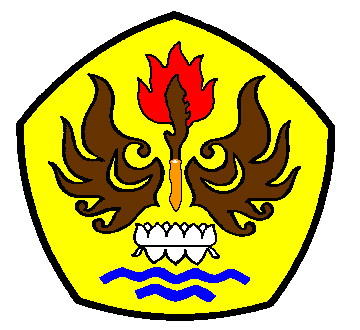 PROGRAM MAGISTER MANAJEMENFAKULTAS  PASCA SARJANA UNIVERSITAS  PASUNDAN  BANDUNG 2021STRATEGI PENINGKATAN EFEKTIFITAS KOMPONEN DASAR SIMRSMELALUI ANALISIS FIT-GAP,  SWOT DAN QSPM UNTUK MENDUKUNG MANAJEMEN KESEHATAN TERPADU DI RSAU dr. M. SALAMUNOleh : Catur Izsar SunaryoABSTRAKPemanfaatan SIMRS (Sistem Informasi Manajemen Rumah Sakit) sebagai alat untuk menyimpan data pasien dan data lainya sangat dirasakan manfaatnya dalam pelayanan kepada pasien, dapat menghemat kertas, menghemat waktu, mempermudah dalam membuat perencanaan, meningkatkan koordinasi, mengendalikan jalannya kegiatan, melakukan kontrol dan membuat evaluasi. Tujuan penelitian ini untuk menganalisis dan mengetahui kondisi komponen dasar SIMRS,  pelaksanaan manajemen kesehatan terpadu, kendala pada komponen dasar SIMRS dalam mendukung manajemen kesehatan terpadu, serta menentukan strategi peningkatan efektifitas komponen dasar SIMRS untuk mendukung manajemen kesehatan terpadu di RSAU dr. M. Salamun.Metode penelitian yang digunakan adalah penelitian deskriptif kualitatif, yang dipertajam dengan menggunakan parameter penelitian sebagai acuan untuk menentukan operasionalisasi parameter, dimana penelitian ini menyajikan data tentang kendala pada komponen dasar SIMRS serta menghasilkan  strategi peningkatan efektivitas komponen dasar SIMRS untuk mendukung manajemen kesehatan terpadu di RSAU dr. M. Salamun. Pengambilan data melalui wawancara dan observasi. Untuk mengetahui kendala yang dihadapi pada komponen dasar SIMRS melalui analisis Fit-Gap dan analisis  IFAS serta  EFAS. Sedangkan untuk menentukan strategi peningkatan efektivitas komponen dasar SIMRS melalui analisis SWOT dan  analisis QSPM. Berdasarkan hasil pengkajian ditemukan bahwa komponen dasar SIMRS belum efektiv, pelaksanaan manajemen kesehatan terpadu sebagian masih manual dan  belum terhubung dengan SIMRS. Dari analisis Fit-Gap didapatkan dukungan dari SIMRS terhadap proses bisnis di RSAU dr. M. Salamun termasuk kategori parsial, Tekhnoware (100%), Organiware (77,8%), Humaniware (75%), Infoware (66,7%). Hasil analisis terhadap  faktor internal komponen SIMRS dan faktor eksternal, kondisi SIMRS rumah sakit dr. M. Salamun dihadapkan pada permasalahan internal yang lebih  dominan (-0,25) dibandingkan dengan  kekuatan ekternal yang ada (0,15), akan tetapi RSAU dr. M. Salamun memiliki peluang yang cukup besar dalam proses bisnis yang dijalankan. Analisis SWOT titik koordinat berada pada quadran III. Sedangkan pada analisis QSPM diperoleh Strategi 2 yang mendapatkan skor tertinggi yaitu sebesar 14 dibandingkan dengan Strategi 1 (skor 6) dan Strategi 3 (skor 2), maka strategi peningkatan efektivitas komponen SIMRS adalah dengan cara meminimalkan masalah internal rumah sakit dengan jalan memaksimalkan penggunaan komponen SIMRS yang ada serta menambah kekurangan pada komponen SIMRS yang penting dan mendesak meliputi komponen tekhnoware, organiware, humanware dan infoware.Kata kunci : SIMRS, analisis Fit-Gap, analisis EFAS-IFAS, analisis SWOT, analisis QSPMABSTRACTThe use of SIMRS (Hospital Management Information System) as a tool to store patient data and other data is very useful in providing services to patients, can save paper, save time, make planning easier, improve coordination, control the course of activities, control and make evaluations. The purpose of this study was to analyze and determine the condition of the basic components of SIMRS, implementation of integrated health management, constraints on the basic components of SIMRS in supporting integrated health management, and determine strategies to increase the effectiveness of the basic components of SIMRS to support integrated health management at RSAU dr. M. Salamun.The research method used is descriptive qualitative research, which is sharpened by using research parameters as a reference to determine the operationalization of parameters, where this study presents data about constraints on the basic components of SIMRS and produces strategies to increase the effectiveness of the basic components of SIMRS to support integrated health management at RSAU dr. M. Salam. Collecting data through interviews and observations. To find out the obstacles faced in the basic components of SIMRS through Fit-Gap analysis and IFAS and EFAS analysis. Meanwhile, to determine the strategy to increase the effectiveness of the basic components of SIMRS through SWOT analysis and QSPM analysis.Based on the results of the study, it was found that the basic components of SIMRS were not yet effective, the implementation of integrated health management was still partly manual and not yet connected to SIMRS. From the Fit-Gap analysis, SIMRS obtained support for business processes at RSAU dr. M. Salamun included in the partial category, Technoware (100%), Organiware (77.8%), Humaniware (75%), Infoware (66.7%). The results of the analysis of the internal factors of the SIMRS component and external factors, the condition of the SIMRS hospital dr. M. Salamun was faced with internal problems that were more dominant (-0.25) compared to existing external forces (0.15), however, RSAU dr. M. Salamun has a large enough opportunity in the business processes that are carried out. SWOT analysis of the coordinate points are in quadrant III. While the QSPM analysis obtained Strategy 2 which got the highest score of 14 compared to Strategy 1 (score 6) and Strategy 3 (score 2), the strategy to increase the effectiveness of the SIMRS component is to minimize internal hospital problems by maximizing the use of the SIMRS component. existing ones as well as adding to the deficiencies in the important and urgent SIMRS components, including technoware, organiware, humanware and infoware components.Keywords: SIMRS, Fit-Gap analysis, EFAS-IFAS analysis, SWOT analysis, QSPM analysisDAFTAR    PUSTAKAHandayani PW, et al.2018. Pengantar Sistem Informasi Manajemen Rumah Sakit. PT Rajagrafindo Persada. DepokHerlambang, Susatyo. 2016. Manajemen Pelayanan Kesehatan Rumah Sakit. Gosyen Publishing. Yokyakarta.Ismail A, et al. 2010.  Implementation of Hospital Information System (HIS) in Tertiary Hospitals in Malaysia: A Qualitatif Study. Malaysian Journal of Public Health Medicine 2010, Vol. 10(2):16-24Kementrian   Kesehatan   Republik   Indonesia.   2011.   Peraturan   Menteri Kesehatan Republik Indonesia Nomor 1171/MENKES/PER/VI/2011 tentang sistem informasi rumah sakit.diunduh dari www.djpp.depkumham.go.id (diunduh pada tanggal 4 Agustus 2018)Kementrian Kesehatan Republik Indonesia. 2007.   Surat Keputusan Menteri Kesehatan RI No. 1165/MENKES/SK/X/2007 Tentang Pola Tarif Badan Layanan Umum. Diunduh dari: www.hukor.depkes.go.id (Diunduh pada tanggal 26 Agustus 2018)Kementrian Kesehatan RI Direktorat Bina Upaya Kesehatan. 2011. JUKNIS SIRS 2011. diunduh dari: www.buk.depkes.go.id (diunduh pad tanggal 26 Agustus 2018)Laudon Kenneth. 2015. Sistem Informasi Manajemen. Salemba Empat. Jakarta.Littlejohns P, Wyatt JC, Garvican L. 2003. Evaluating computerised health information systems: hard lessons still to be learnt. British Medical Journal 326:860-3.Moleong,   J.   Lexy.   1999.   Metodologi   Penelitian   Kualitatif.   Remaja Rosdakarya. Bandung.Mulyadi. 2007. Sistem Perencanaan dan Pengendalian Manajemen. Edisi 3. Salemba Empat. Jakarta.Nugroho R. 2011. Public Policy. Jakarta: PT Elex Media Komputindo.Rahimi  B,  Vimarlund  V,  Timpka  T.  2009.  Health  Information  System Implementation:  A  Qualitative  Meta-analysis.Journal  of  medical  systems, 5(33);359-368.Rangkuti,  F.  2006.  Analisis  SWOT  :  Teknik  Membedah  Kasus  Bisnis, Penerbit PT Gramedia Pustaka Utama.  JakartaRochaety Eti.2017. Sistem Informasi Manajemen. Mitra Wacana Media. JakartaSiagian Sondang P. 2017. Sistem Informasi Manajemen. PT Bumi Aksara. JakartaUmar H. 2001. Strategic Management in Action: Konsep, Teori, dan Teknik Menganalisis Manajemen Strategis. PT Gramedia Pustaka Utama. Jakarta.Yunus, Edy. 2016. Manajemen Strategis.  CV  Andi Offset. Yokyakarta.http://library.binus.ac.id/eColls/eThesisdoc/Bab2/2012-1-00362-MN%20Bab2001.pdf (Analisis QSPM)     diakses tgl  19 Agustus 2018.Furqon CH, ………………………………………………………. http://file.upi.edu/Direktori/FPEB/PRODI._MANAJEMEN_FPEB/197207152003121-CHAIRUL_FURQON/014._SIM sistem_informasi_SDM-contoh_kasus.pdfdiakses tgl 26 Agustus 2021Ahmad, https://www.gramedia.com/literasi/manajemen-sdm/diakses tanggal 26 Agustus 2021Hidayat R, …………………….………………………………………….……. http://repo.unand.ac.id/4588/9/Rancang%20Bangun%20Sistem%20Informasi%20Logistik.pdfdiakses tanggal 26 Agustus 2021